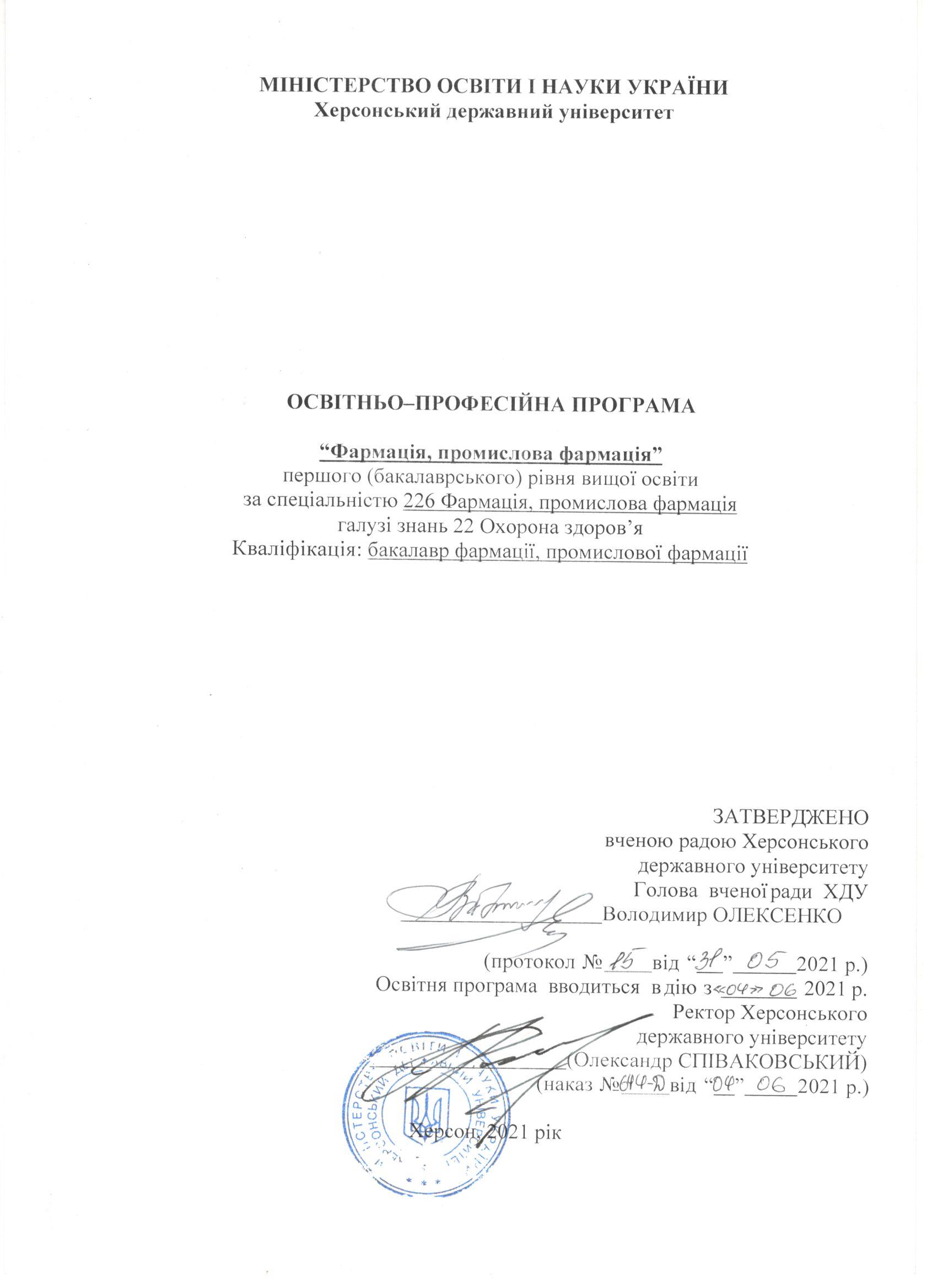 ПЕРЕДМОВАОсвітньо-професійна програма “Фармація, промислова фармація” з підготовки фахівців за першим (бакалаврським) рівнем вищої освіти, розроблена робочою групою у складі:Речицький Олександр Наумович, кандидат хімічних наук, доцент кафедри хімії та фармації Херсонського державногоуніверситету, гарант освітньої програми.Баєв Олексій Олександрович, кандидат фармацевтичних наук, старший викладач кафедри хімії та фармації Херсонського державного університету.Близнюк Валерій Миколайович, доктор хімічних наук, професор кафедри хімії та фармації Херсонського державногоуніверситету.Вишневська Людмила Василівна, кандидатка педагогічних наук, доцентка кафедри хімії та фармації Херсонського державногоуніверситету.Решнова Світлана Федорівна, кандидатка педагогічних наук, доцентка кафедри хімії та фармації Херсонського державного університету.Попович Тетяна Анатолівна, кандидатка технічних наук, доцентка кафедри хімії та фармації Херсонського державного університету.Пилипчук Людмила Львівна – кандидатка біологічних наук, доцентка кафедри хімії та фармації Херсонського державного університету;Сидоренко Олександр Вікторович, кандидат фармацевтичних наук, доцент кафедри хімії та фармації Херсонського державного університету.Щербина Анастасія Ігорівна, викладач кафедра хімії та фармаціїСмоляна Олена Олександрівна, студентка 3 курсу, першого (бакалаврського) рівня вищої освіти, заочної форми навчання, спеціальність 
226 Фармація, промислова фармація, фармацевт, аптека № 4 ТОВ система аптек “Крок”;Устименко Сергій Анатолійович, завідувач аптекою Херсонської спеціалізованої туберкульозної лікарні, провізор-організатор вищої категорії.Рецензії-відгуки зовнішніх стейкхолдерів:Данько Владислав Віталійович, начальник Державної служби з лікарських засобів та контролю за наркотиками у Херсонськійобласті.Філіппова Валентина Анатоліївна, завідувачка аптеки, провізор- спеціаліст з фаху “Організація і управління фармацією”, спеціаліст вищої кваліфікаційної категорії зі спеціальності “Аналітично-контрольна фармація”.Профіль освітньо-професійноїпрограми“Фармація, промислова фармація” зі спеціальності 226 Фармація, промислова фармаціяПерелік компонент освітньо-професійноїпрограмита їх логічна послідовністьПерелік компонентів освітньої програми(ОП)Додаток АДисципліни вільного вибіру студентаГарант освітньої програми 							Олександр РЕЧИЦЬКИЙСтруктурно-логічна схема ОППФорма атестації здобувачів вищоїосвітиАтестація здобувачів вищої освіти освітньо-професійної програми“Фармація, промислова фармація” спеціальності 226 Фармація, промислова фармація проходить у формі комплексного іспиту з фармакології, фармацевтичної хімії та фармакогнозії, комплексного іспиту з технології лікарських засобів, організації та економіки фармації. Атестація завершується видачею документа встановленого зразка про присудження випускнику ступеня бакалавра фармації, промислової фармації із присудженням кваліфікації бакалавр фармації, промислової фармації.Матриця відповідності програмних компетентностей компонентам освітньої програмиМатриця забезпечення програмних результатів навчання (ПРН) відповідними компонентами освітньої програми1. Загальна інформація1. Загальна інформаціяПовна	назвазакладу	вищоїосвіти	таструктурного підрозділуХерсонський	державний	університет,	кафедра	хімії	та фармації.Ступінь		вищої освіти	та		назвакваліфікації мовою оригіналуБакалавр Бакалавр фармації, промислової фармації Офіційна	назва освітньоїпрограмиОсвітньо-професійна програма “Фармація, промисловафармація” першого (бакалаврського) рівня вищої освітиТип	диплому	таобсяг	освітньої програмиДиплом бакалавра, одиничний, 180 кредитів ЄКТС. Термін навчання 2 роки 10 місяцівНаявність акредитаціїСертифікат про акредитацію освітньої програми «Фармація, промислова фармація» за спеціальністю 226 Фармація, промислова фармація перший (бакалаврський) рівень № 456 строк дії до 26.06.2025 р. Цикл/рівеньНРК України – 6 рівень, FQ-EHEA – перший цикл, QF-LLL –
6  рівеньПередумовиПовна загальна середня освітаМова викладанняУкраїнськаТермін	діїОсвітньоїпрограмиперегляд ОП 1 раз на 2 рокиІнтернет-адреса постійногорозміщення	опису освітньоїпрограмиhttp://www.kspu.edu/About/Faculty/INaturalScience/ChairChemistryFarmacy/EDUCPROG.aspx2. Мета освітньої програми2. Мета освітньої програмиМета освітньо-професійної програми – забезпечити фундаментальну теоретичну та практичну підготовку висококваліфікованих кадрів, які б набули глибоких міцних знань для виконання професійних завдань та обов’язків інноваційного характеру в галузі сучасної фармацевтичної науки.Мета освітньо-професійної програми – забезпечити фундаментальну теоретичну та практичну підготовку висококваліфікованих кадрів, які б набули глибоких міцних знань для виконання професійних завдань та обов’язків інноваційного характеру в галузі сучасної фармацевтичної науки.3. Характеристика освітньої програми3. Характеристика освітньої програмиПредметна область (галузь знань, спеціальність, спеціалізація (за наявності)Галузь знань: 22 Охорона здоров’яспеціальність: 226 Фармація, промислова фармаціяОрієнтація освітньої програмиПрограма освітньо-професійнаПрограма ґрунтується на загальновизнаних наукових досягненнях із врахуванням сучасного стану розвитку фармації та промислової фармації, що визначає можливість подальшої професійної та наукової кар’єри. Зміст програми передбачає оволодіння базовими знаннями та практичними уміннями щодо використання сучасних фармацевтичних технологій у професійній діяльності.Основний фокусосвітньої програми та спеціалізаціїЗагальна освіта в області фармації та промислової фармаціїОсобливості програмиПрограма спрямована на оволодіння основами фундаментальних знань та експериментальних умінь з фармації та промислової фармації, базовими навичками їх практичного застосування у професійній діяльності.Особливості ОП полягають у формуванні та розвиткові програмних результатів навчання у сфері технологій промислового виробництва (виготовлення) лікарських засобів, проведенні контролю якості сировини, напівпродуктів та готових фармацевтичних препаратів, а також регулюванні забезпечення лікарськими засобами, консультуванні, наданні інформації щодо лікарських засобів та моніторинг побічної дії та/або неефективності лікарської терапії для посилення конкурентної спроможності.4. Придатність випускниківдо працевлаштування та подальшого навчання4. Придатність випускниківдо працевлаштування та подальшого навчанняПридатність до працевлаштуванняВипускник може обіймати посади відповідно до класифікатора професій ДК 003-2010:3228 Фармацевт3228 Лаборант(фармація)ПодальшенавчанняМожливість продовжити навчання на другому (магістерському) рівні вищої освіти5. Викладання та оцінювання5. Викладання та оцінюванняВикладання та навчанняПроблемно-, компетентнісно-, комп’ютерно-орієнтоване навчання, змішане, інтерактивне, контекстне, інтегроване навчання, модульно-розвивальні та кейс-технології, лекції, семінари, практичні та лабораторні роботи, розрахунково- графічні роботи, участь у тренінгах, групова робота, ділові ігри, самостійна робота на основі підручників та конспектів,дослідницькі завдання, консультації із викладачами, презентація курсових робіт.ОцінюванняКредитно-трансферна накопичувальна система організації освітнього процесу в ХДУ. Оцінка відповідає рівню сформованості загальних і фахових компетентностей та отриманих програмних результатів навчання здобувача освіти і визначається національною системою оцінювання, за 100-бальною шкалою та шкалою ЄКТС.Кредитно-трансферна накопичувальна система організації освітнього процесу в ХДУ. Поточний контроль : - для денної і заочної форм навчання відповіді (виступи) на практичних, лабораторних і семінарських заняттях;- для змішаної (дистанційної) форми навчання відповіді під час занять в дистанційному режимі (на форумах, чатах, Zoom, Google Meet, Microsoft Teams, Skype тощо); Семестровий (підсумковий) контроль : - екзамен (письмова, усна, письмово-усна);- залік (диференційований залік);– форма підсумкового контролю, що передбачає оцінювання результатів навчання на підставі результатів поточного контролю;- для змішаної (дистанційної) форми навчання - форма підсумкового контролю у режимі онлайн з використанням платформ (програмного забезпечення) для проведення відеоконференцій (Zoom, Google Meet, Microsoft Teams, Skype тощо).Оцінювання курсової роботи (проєкту) та звіту з практики :- захист курсової роботи (проєкту);- захист звіту практики. Атестація здобувачів вищої освіти :- атестаційний екзамен;- кваліфікаційна робота (проєкт).6. Програмні компетентності6. Програмні компетентностіІнтегральна компетентність (ІК)Здатність розв’язувати складні спеціалізовані задачі та практичні проблеми у професійній діяльності в галузі фармації або у процесі навчання, що передбачає застосування певних теорій та методів хімічних, біомедичних, фармацевтичних, соціально-економічних наук і характеризується комплексністюта невизначеністю умов.Загальні компетентності1. Здатність діяти соціально, відповідально та з  громадянською свідомістю.(ЗК)2. Здатність застосовувати знання у практичних ситуаціях.3. Прагнення до збереження навколишнього середовища. 4. Здатність до абстрактного мислення, аналізу та синтезу, здатність вчитися і бути сучасно навченим.5. Здатність виявляти ініціативу.6. Знання та розуміння предметної області та розуміння професії.7. Здатність до адаптації та дії у новій ситуації.8. Здатність спілкуватися рідною мовою як усно, так і письмово, здатність спілкуватися другою мовою.9. Навички використання інформаційних і комунікаційних технологій.10. Здатність до вибору стратегії спілкування, здатність працювати в команді.11. Здатність оцінювати та забезпечувати якість виконуваних робіт.12. Здатність проведення досліджень на відповідному рівні.Фахові компетентностіспеціальності (ФК)1. Здатність використовувати у професійній діяльності знання нормативно-правових, законодавчих актів України та рекомендацій Належних фармацевтичних практик, керуватися етичними критеріями Всесвітньої Організації Охорони Здоров’я.2. Здатність здійснювати та організовувати виробничу діяльність аптек щодо виготовлення лікарських препаратів у різних лікарських формах за рецептами лікарів і замовленнями лікувальних закладів, включаючи обґрунтування технології та вибір допоміжних матеріалів відповідно до правил Належної аптечної практики (GPP).3. Здатність організовувати та брати участь у виробництві лікарських засобів в умовах фармацевтичних підприємств, включаючи вибір технологічного процесу із обґрунтовуванням технологічного процесу та вибором відповідного обладнання згідно з вимогами Належної виробничої практики.4. Здатність організовувати та проводити заготівлю лікарської рослинної сировини з урахуванням раціонального використання ресурсів лікарських рослин, прогнозувати та обґрунтовувати шляхи вирішення проблеми збереження та охорони заростей дикорослих лікарських рослин відповідно до правил Належної практики культивування та збирання вихідної сировини рослинного походження(GACP).5. Здатність організовувати діяльність аптеки із забезпечення населення та закладів охорони здоров’я лікарськими засобами, парафармацевтичними товарами, засобами медичного призначення та лікувальною парфумерно-косметичною продукцією відповідно до вимог Національної лікарської політики, Належної аптечної практики та іншихорганізаційно-правових норм фармацевтичного законодавства.6. Здатність забезпечувати дію системи звітності та обліку в аптечних закладах, здійснювати товарознавчий аналіз, адміністративне діловодство, документування та управління якістю згідно з організаційно-правовими нормами фармацевтичногозаконодавства.7. Здатність аналізувати та прогнозувати основні економічні показники діяльності аптечних закладів, здійснювати розрахунки основних податків та зборів, формувати ціни на лікарські засоби та вироби медичного призначення відповідно до чинного законодавстваУкраїни.8. Здатність впроваджувати та застосовувати підходи менеджменту та маркетингу у професійній діяльності аптечних, оптово-посередницьких, виробничих підприємств та інших фармацевтичних організацій відповідно до принципів Належної практики фармацевтичної освіти та Глобальної рамки FIP.9. Здатність здійснювати виробничу діяльність з урахуванням соціально-економічних процесів у фармації, форм, методів і функцій системи фармацевтичного забезпечення населення та її складових у світовій практиці, показників потреби, ефективності та доступності фармацевтичної допомоги в умовах медичного страхування та реімбурсації вартості лікарських засобів.10. Здатність організовувати, забезпечувати і проводити аналіз лікарських засобів та лікарської рослинної сировини в аптечних закладах і контрольно-аналітичних лабораторіях фармацевтичних підприємств відповідно до вимог Державної фармакопеї та інших нормативно-правових актів11. Здатність здійснювати контроль якості лікарських засобів у відповідності з вимогами Державної фармакопеї України та належних практик, визначати способи відбору проб для контролю лікарських засобів відповідно до діючих вимог та проводити їх сертифікацію, запобігати розповсюдженню фальсифікованих лікарських засобів.12. Здатність забезпечувати належне зберігання лікарських засобів та виробів медичного призначення відповідно до їх фізико-хімічних властивостей та правил Належної практики зберігання (GSP) у закладах охорони здоров’я.13. Здатність здійснювати моніторинг ефективності та безпеки застосування населенням лікарських засобів згідно з даними щодо їх клініко-фармацевтичних характеристик14. Здатність забезпечувати раціональне застосування рецептурних та без рецептурних лікарських засобів згідно з фізико-хімічними, фармакологічними характеристиками, біохімічними, патофізіологічними особливостями конкретного захворювання та фармакотерапевтичними схемами йоголікування.15. Здатність здійснювати домедичну допомогу хворим та постраждалим у екстремальних ситуаціях.16. Здатність здійснювати консультування та фармацевтичну опіку під час вибору та відпуску безрецептурного лікарського засобу шляхом оцінки співвідношення ризик/користь, сумісності, показань та протипоказань керуючись даними про стан здоров’я конкретного хворого із врахуванням біофармацевтичних, фармакокінетичних, фармакодинамічних та фізико-хімічних особливостей лікарськогозасобу.17. Здатність проводити санітарно-просвітницьку роботу серед населення з метою профілактики поширених захворювань внутрішніх органів, попередження небезпечних інфекційних та паразитарних захворювань, а також з метою сприяння своєчасному виявленню та підтриманню прихильності до лікування цих захворювань згідно з їхнімимедико-біологічними характеристиками та мікробіологічними особливостями.7. Програмні результати навчання7. Програмні результати навчанняЗнання та вміння1. Застосовувати знання з загальних та фахових дисциплін у професійній діяльності.2. Дотримуватись норм санітарно-гігієнічного режиму, вимог техніки безпеки та охорони середовища при здійснення професійної діяльності.3. Проводити професійну діяльність у соціальній взаємодії, основаній на гуманістичних і етичних засадах; ідентифікувати майбутню професійну діяльність як соціально значущу для здоров’я людини4. Позиціонувати свою професійну діяльність та особистісні якості на фармацевтичному ринку праці; формулювати цілі власної діяльності з урахуванням суспільних і виробничихінтересів.5. Аргументувати інформацію для прийняття рішень, нести відповідальність за них у стандартних і нестандартних професійних ситуаціях; дотримуватися принципів деонтології та етики у професійній діяльності.6. Використовувати методи оцінювання показників якості діяльності; виявляти резерви підвищення ефективності праці.7. Аналізувати та використовувати результати самостійного пошуку, аналізу та синтезу інформації з різних джерел та отриману в результаті наукових досліджень для рішення типових завдань професійної діяльності.8. Здійснювати професійну діяльність, використовуючи інформаційні технології, інформаційні бази даних, системи навігації, Internet-ресурси, програмні засоби та інші інформаційно-комунікаційні технології.9. Здійснювати професійне спілкування сучасною українською літературною мовою, використовувати навички усної та письмової комунікації іноземною мовою.10. Дотримуватися норм спілкування у професійній взаємодії з колегами, керівництвом, споживачами, ефективно працювати у команді.11. Планувати та реалізовувати професійну діяльність на основі нормативно-правових актів України та рекомендацій належних фармацевтичних практик.12. Визначати основні органолептичні, фізичні, хімічні фізико-хімічні та фармако-технологічні показники лікарських засобів, обґрунтовувати та обиратиЗнання та вміння1. Застосовувати знання з загальних та фахових дисциплін у професійній діяльності.2. Дотримуватись норм санітарно-гігієнічного режиму, вимог техніки безпеки та охорони середовища при здійснення професійної діяльності.3. Проводити професійну діяльність у соціальній взаємодії, основаній на гуманістичних і етичних засадах; ідентифікувати майбутню професійну діяльність як соціально значущу для здоров’я людини4. Позиціонувати свою професійну діяльність та особистісні якості на фармацевтичному ринку праці; формулювати цілі власної діяльності з урахуванням суспільних і виробничихінтересів.5. Аргументувати інформацію для прийняття рішень, нести відповідальність за них у стандартних і нестандартних професійних ситуаціях; дотримуватися принципів деонтології та етики у професійній діяльності.6. Використовувати методи оцінювання показників якості діяльності; виявляти резерви підвищення ефективності праці.7. Аналізувати та використовувати результати самостійного пошуку, аналізу та синтезу інформації з різних джерел та отриману в результаті наукових досліджень для рішення типових завдань професійної діяльності.8. Здійснювати професійну діяльність, використовуючи інформаційні технології, інформаційні бази даних, системи навігації, Internet-ресурси, програмні засоби та інші інформаційно-комунікаційні технології.9. Здійснювати професійне спілкування сучасною українською літературною мовою, використовувати навички усної та письмової комунікації іноземною мовою.10. Дотримуватися норм спілкування у професійній взаємодії з колегами, керівництвом, споживачами, ефективно працювати у команді.11. Планувати та реалізовувати професійну діяльність на основі нормативно-правових актів України та рекомендацій належних фармацевтичних практик.12. Визначати основні органолептичні, фізичні, хімічні фізико-хімічні та фармако-технологічні показники лікарських засобів, обґрунтовувати та обиратиметоди їх стандартизації, здійснювати статистичну обробку результатів згідно з вимогами чинної Державної фармакопеї України13. Організовувати виробництво лікарських засобів на фармацевтичних підприємствах; оформлювати технологічну документацію щодо виробництва лікарських препаратів на фармацевтичних підприємствах.14. Обирати раціональну технологію, виготовляти лікарські засоби у різних лікарських формах за рецептами лікарів і замовленнями лікувальних закладів, оформлювати їх до відпуску. Виконувати технологічні операції: відважувати, відмірювати, дозувати різноманітні лікарські засоби за масою, об’ємом тощо. Розробляти й оформлювати технологічну документацію щодо виготовлення лікарських препаратів в аптеках.15. Здійснювати комплекс організаційно-управлінських заходів щодо забезпечення населення та закладів охорони здоров’я лікарськими засобами та іншими товарами аптечного асортименту. Здійснювати всі види обліку в аптечних закладах, адміністративне діловодство, процеси товарознавчого аналізу16. Володіти різними методами кількісних розрахунків, що мають місце у професійній діяльності.17. Організовувати та проводити раціональну заготівлю лікарської рослинної сировини.18. Розраховувати основні економічні показники діяльності аптечних закладів, а також податки та збори. Формувати усі види цін (оптово-відпускні, закупівельні та роздрібні) на лікарські засоби та вироби медичного призначення.19. Застосовувати підходи менеджменту та маркетингу у професійній діяльності аптечних, оптово-посередницьких, виробничих підприємств та інших фармацевтичних організацій відповідно до принципів Належної практики фармацевтичної освіти та Глобальної рамкиFIP.20. Враховувати дані щодо соціально-економічних процесів у суспільстві для фармацевтичногозабезпечення населення, визначати ефективність та доступність.фармацевтичної допомоги в умовах медичного страхування та реімбурсації вартості ліків.21. Застосовувати у професійній діяльності сучасні методи контролю якості лікарських засобів та лікарської рослинної сировини. Складати сертифікати якості, враховуючи результати проведеного контролю. Забезпечувати вхідний контроль якості лікарських засобів та документувати їх результати.22. Визначати вплив факторів навколишнього середовища: вологи, температури, світла, тощо на стабільність лікарських засобів та виробів медичного призначення.23. Надавати домедичну допомогу хворим при невідкладних станах та постраждалим у екстремальних ситуаціях.24. Визначати переваги та недоліки лікарських засобів різних фармакологічних груп з урахуванням їх біофармацевтичних, фармакокінетичних та фармакодинамічних особливостей. Рекомендувати споживачам безрецептурні лікарські засоби та товари аптечного асортименту з наданням консультативної допомоги та фармацевтичноїопіки.25. Проводити санітарно-просвітницьку роботу у фаховій діяльності при виникненні спалахів інфекційних захворювань8. Ресурсне забезпечення реалізації програми8. Ресурсне забезпечення реалізації програмиКадровезабезпеченняДоктори хімічних, кандидати фармацевтичних, хімічних, медичних, фізико-математичних, технічних і біологічних наук.Матеріально- технічне забезпеченняЛабораторії загальної та неорганічної хімії, аналітичної та фізколоїдної хімії, технології ліків, органічної хімії, біологічної хімії, фармацевтичної хімії, кабінет хімії та освітніх технологій, wi-fi, мультимедійне обладнання, Наукова бібліотека ХДУІнформаційне та навчально-методичне забезпеченняофіційний сайт ХДУ: http://www.kspu.edu/About.aspx?lang=uk;точки бездротового доступу Інтернет;Наукова бібліотека ХДУ: читальні зали, коворкінг-центр та конференц-зали;Херсонський віртуальний університет http://dls.ksu.kherson.ua/dls/Default.aspx?l=1;електронна бібліотека http://elibrary.kspu.edu/;навчально-методичні комплекси дисциплін;дидактичні матеріали для самостійної та індивідуальної роботи студентів з дисциплін;Платформа KSU Onlineпрограми практик.Програми атестацій здобувачів вищої освіти.9. Академічна мобільність9. Академічна мобільністьНаціональна кредитнамобільністьНа основі двосторонніх договорів між: - Київським Інститутом органічної хімії НАН України, лабораторія медико-біологічних досліджень, відділ №5, ІОХ НАН України (13 листопада 2017р., термін дії – 5 років);- Ужгородським національним університетом, кафедра фармацевтичних дисциплін УжНУ (27 квітня, 2020р., термін дії – 5 років);- Вінницьким національним медичним університетом ім. М.І. Пирогова, кафедра клінічної фармації (24 квітня, 2020р., термін дії – 5 років);- Ніженським державним університетом ім. Миколи Гоголя, кафедра хімії та фармації (22 квітня, 2020р., термін дії – 5 років);- Херсонським національним технічним університетом, кафедра хімічних технологій, експертизи та безпеки харчової продукції (Договір про співпрацю № 03-29/9 від 24 лютого 2021 р., термін дії 5 років);- Херсонським національним технічним університетом, кафедра хімії, екології та безпеки життєдіяльності листопад (Договір про співпрацю № 03-29/8 від 24 лютого 2021 р., термін дії 5 років);- Миколаївським національним аграрним університетом, кафедра грунтознавства та агрохімії (Договір про співпрацю № 03-29/5 від 12 лютого 2021 р., термін дії 5 років);- Приватне акціонерне товариство “Малинська паперова фабрика–Вайдманн”, Центр Розвитку і Досліджень (Договір про співпрацю № 03-29/10 від 24 лютого 2021 р., термін дії 1 рік).Міжнародна кредитнамобільністьУгода №28-55 Університет ім. Сюлеймана Деміреля (Туреччина)Термін дії: 28.02.2020 - 28.02.2025Навчання іноземнихздобувачів	вищої освітиМожливості навчання іноземних здобувачів вищої освіти в межах ліцензійного обсягу спеціальності (акредитованими ОП) за умови проходження мовних курсів.Код н/дКомпоненти освітньої програми (навчальні дисципліни, курсовіпроекти, практики, атестація)Кількість кредитівКількість кредитівФорма підсумк.контролюФорма підсумк.контролю123344Обов’язкові компоненти освітньої програмиОбов’язкові компоненти освітньої програмиОбов’язкові компоненти освітньої програмиОбов’язкові компоненти освітньої програмиОбов’язкові компоненти освітньої програмиОбов’язкові компоненти освітньої програмиЦикл загальної підготовкиЦикл загальної підготовкиЦикл загальної підготовкиЦикл загальної підготовкиЦикл загальної підготовкиЦикл загальної підготовкиОК 1.ФілософіяФілософія3,03,0диф. залікОК 2.Історія України та української культуриІсторія України та української культури3,03,0диф. залікОК 3.Українська мова (за професійнимспрямуванням)Українська мова (за професійнимспрямуванням)3,03,0диф. залікОК 4.Іноземна моваІноземна мова3,03,0диф. залікОК 5Фізичне вихованняФізичне виховання3,03,0диф. залікУсьогоУсьогоУсього151515Цикл професійної підготовкиЦикл професійної підготовкиЦикл професійної підготовкиЦикл професійної підготовкиЦикл професійної підготовкиЦикл професійної підготовкиОК 6.Іноземна мова (за професійним спрямуванням)Іноземна мова (за професійним спрямуванням)6,06,0диф. залікОК 7.Безпека життєдіяльності, основи біоетики ібіобезпеки; охорона праці в галузіБезпека життєдіяльності, основи біоетики ібіобезпеки; охорона праці в галузі3,03,0диф. залікОК 8.Академічна доброчесністьАкадемічна доброчесність3,03,0диф. залікОК 9.Вища математика і статистикаВища математика і статистика3,03,0диф. залікОК 10.Біологія з основами генетикиБіологія з основами генетики3,03,0диф. залікОК 11.Патологічна фізіологіяПатологічна фізіологія3,03,0диф. залікОК 12.Фізична та колоїдна хіміяФізична та колоїдна хімія4,04,0екзаменОК 13.Анатомія та фізіологія людиниАнатомія та фізіологія людини6,06,0екзаменОК 14.Латинська моваЛатинська мова3,53,5диф. залік ОК 15.Загальна та неорганічна хіміяЗагальна та неорганічна хімія6,56,5екзаменОК 16.Органічна та біологічна хіміяОрганічна та біологічна хімія8,08,0екзаменОК 17.Фармацевтична ботанікаФармацевтична ботаніка3,53,5екзаменОК 18.Аналітична хіміяАналітична хімія4,54,5диф. залікОК 19.Долікарська допомога у невідкладних станахДолікарська допомога у невідкладних станах3,03,0диф. залікОК 20.Мікробіологія з основами імунологіїМікробіологія з основами імунології3,53,5екзаменОК 21.Біологічна фізикаБіологічна фізика3,03,0диф. залікОК 22.Гігієна у фармації та екологіяГігієна у фармації та екологія3,53,5диф. залікОК 23.Технологія ліківТехнологія ліків77екзаменОК 24.ФармакогнозіяФармакогнозія6,06,0екзаменОК 25.ФармакологіяФармакологія6,56,5екзаменОК 26.Фармацевтична хіміяФармацевтична хімія7,07,0екзаменОК 27.Менеджмент та маркетинг у фармаціїМенеджмент та маркетинг у фармації3,03,0диф. залікОК 28.Організація та економіка в фармаціїОрганізація та економіка в фармації3,03,0екзаменОК 29.Клінічна фармаціяКлінічна фармація3,03,0диф. залікОК 30.Історія медицини та фармаціїІсторія медицини та фармації3,03,0диф. залікОК 31.Етика та деонтологія у фармаціїЕтика та деонтологія у фармації3,53,5диф. залікОК 32.ВалеологіяВалеологія3,53,5диф. залікОК 33.Сучасні інформаційні технології у професійній діяльностіСучасні інформаційні технології у професійній діяльності3,03,0диф. залікОК 34.Навчальна практикаНавчальна практика4,54,5диф. залікОК 35.Виробнича практикаВиробнича практика9,09,0диф. залікОК 36.Підготовка до атестації та атестація здобувачів вищої освітиПідготовка до атестації та атестація здобувачів вищої освіти4,54,5Комплексний іспитУсьогоУсьогоУсього136,5136,5136,5Загальний обсяг обов’язкових компонентЗагальний обсяг обов’язкових компонентЗагальний обсяг обов’язкових компонент151,5151,5151,5Вибіркові компоненти ОПВибіркові компоненти ОПВибіркові компоненти ОПВибіркові компоненти ОПВибіркові компоненти ОПВибіркові компоненти ОПЦикл загальної підготовкиЦикл загальної підготовкиЦикл загальної підготовкиЦикл загальної підготовкиЦикл загальної підготовкиЦикл загальної підготовкиВК 1Дисципліна вільного вибору студента 1Дисципліна вільного вибору студента 14,04,0диф. залікВК 2Дисципліна вільного вибору студента 2Дисципліна вільного вибору студента 23,03,0диф. залікУсьогоУсьогоУсього7,07,07,0Цикл професійної підготовкиЦикл професійної підготовкиЦикл професійної підготовкиЦикл професійної підготовкиЦикл професійної підготовкиЦикл професійної підготовкиВК 3Дисципліна вільного вибору студента 3Дисципліна вільного вибору студента 33,03,0диф.залікдиф.залікВК 4Дисципліна вільного вибору студента 4Дисципліна вільного вибору студента 44,04,0диф.залікдиф.залікВК 5Дисципліна вільного вибору студента 5Дисципліна вільного вибору студента 53,03,0диф.залікдиф.залікВК 6Дисципліна вільного вибору студента 6Дисципліна вільного вибору студента 65,05,0диф.залікдиф.залікВК 7Дисципліна вільного вибору студента 7Дисципліна вільного вибору студента 73,53,5диф. залікдиф. залікВК 8Дисципліна вільного вибору студента 8Дисципліна вільного вибору студента 83,53,5диф.залікдиф.залікУсьогоУсьогоУсього21,521,521,521,5Загальний обсяг вибіркових компонентЗагальний обсяг вибіркових компонентЗагальний обсяг вибіркових компонент28,528,528,528,5Загальний обсяг освітньої програмиЗагальний обсяг освітньої програмиЗагальний обсяг освітньої програми180,0180,0180,0180,0І семестрІІ семестрІІІ семестрІV семестрV семестрVІ семестрДисципліна вільного вибору студента 1за електронним каталогом на  платформі KSU OnlineДисципліна вільного вибору студента 4Аналіз лікарських препаратів Загальна хімічна технологіяДисципліна вільного вибору студента 2за електронним каталогом на  платформі KSU Online Дисципліна вільного вибору студента 7Основи хімічної метрології Косметична хімія та технологія косметичних засобів Товарознавство лікарських препаратівДисципліна вільного вибору студента 3Фармацевтичні основи токсикоманії та наркоманії Токсикологічна хіміяДисципліна вільного вибору студента 5Біохімія лікарських препаратівОрганічна хімія лікарських препаратівДисципліна вільного вибору студента 6Фізико-хімічні методи аналізу у фармаціїТеоретичні основи синтезуДисципліна вільного вибору студента 8Біотехнологія лікарських препаратів Нанотехнології та наноматеріали у фармації Компоненти освітньої програмиІКЗагальні компетентності (ЗК)Загальні компетентності (ЗК)Загальні компетентності (ЗК)Загальні компетентності (ЗК)Загальні компетентності (ЗК)Загальні компетентності (ЗК)Загальні компетентності (ЗК)Загальні компетентності (ЗК)Загальні компетентності (ЗК)Загальні компетентності (ЗК)Загальні компетентності (ЗК)Загальні компетентності (ЗК)Фахові компетентності спеціальності (ФК)Фахові компетентності спеціальності (ФК)Фахові компетентності спеціальності (ФК)Фахові компетентності спеціальності (ФК)Фахові компетентності спеціальності (ФК)Фахові компетентності спеціальності (ФК)Фахові компетентності спеціальності (ФК)Фахові компетентності спеціальності (ФК)Фахові компетентності спеціальності (ФК)Фахові компетентності спеціальності (ФК)Фахові компетентності спеціальності (ФК)Фахові компетентності спеціальності (ФК)Фахові компетентності спеціальності (ФК)Фахові компетентності спеціальності (ФК)Фахові компетентності спеціальності (ФК)Фахові компетентності спеціальності (ФК)Фахові компетентності спеціальності (ФК)Компоненти освітньої програмиІК1234567891011121234567891011121314151617ОК 1••••ОК 2•••ОК 3•••••ОК 4••••ОК 5•••ОК 6••••ОК 7•••••••ОК 8••••ОК 9•••••ОК 10••••••••ОК 11•••••••ОК 12••••••ОК 13••••••ОК 14••••••ОК 15••••••ОК 16••••••ОК 17••••••••ОК 18••••••ОК 19•••••••ОК 20•••••ОК 21•••••ОК 22•••••••••ОК 23•••••••••••ОК 24••••••••ОК 25•••••••••ОК 26••••••••••••ОК 27••••••••••••Компоненти освітньої програмиаІКЗагальні компетентності (ЗК)Загальні компетентності (ЗК)Загальні компетентності (ЗК)Загальні компетентності (ЗК)Загальні компетентності (ЗК)Загальні компетентності (ЗК)Загальні компетентності (ЗК)Загальні компетентності (ЗК)Загальні компетентності (ЗК)Загальні компетентності (ЗК)Загальні компетентності (ЗК)Загальні компетентності (ЗК)Фахові компетентності спеціальності (ФК)Фахові компетентності спеціальності (ФК)Фахові компетентності спеціальності (ФК)Фахові компетентності спеціальності (ФК)Фахові компетентності спеціальності (ФК)Фахові компетентності спеціальності (ФК)Фахові компетентності спеціальності (ФК)Фахові компетентності спеціальності (ФК)Фахові компетентності спеціальності (ФК)Фахові компетентності спеціальності (ФК)Фахові компетентності спеціальності (ФК)Фахові компетентності спеціальності (ФК)Фахові компетентності спеціальності (ФК)Фахові компетентності спеціальності (ФК)Фахові компетентності спеціальності (ФК)Фахові компетентності спеціальності (ФК)Фахові компетентності спеціальності (ФК)Компоненти освітньої програмиаІК1234567891011121234567891011121314151617ОК 28•••••••••••ОК 29••••••••ОК 30•••ОК 31•••••••••••ОК 32•••••ОК 33••••••ОК 34•••••••••ОК 35••••••••••••••••••••ОК 36•••••••••••••••••••ВК 1ВК 1.1•••••ВК 1.2•••••••ВК 1.3••••••ВК 1.4•••••••ВК 1.5••••ВК 1.6•••ВК 1.7•••ВК 1.8••••ВК 1.9•••ВК 1.10•••ВК 2ВК 3ВК 3.1••••ВК 3.2••••ВК 8ВК 4.1••••••••ВК 4.2••••ВК 5ВК 5.1••••••ВК 5.2••••••ВК 10ВК 6.1••••••ВК 6.2••••••ВК 11ВК 7.1••••ВК 7.2••••••ВК 7.3•••••••••••ВК 12ВК 8.1••••••ВК 8.2•••••Компоненти освітньої програмиПрограмні результати навчання (ПРН)Програмні результати навчання (ПРН)Програмні результати навчання (ПРН)Програмні результати навчання (ПРН)Програмні результати навчання (ПРН)Програмні результати навчання (ПРН)Програмні результати навчання (ПРН)Програмні результати навчання (ПРН)Програмні результати навчання (ПРН)Програмні результати навчання (ПРН)Програмні результати навчання (ПРН)Програмні результати навчання (ПРН)Програмні результати навчання (ПРН)Програмні результати навчання (ПРН)Програмні результати навчання (ПРН)Програмні результати навчання (ПРН)Програмні результати навчання (ПРН)Програмні результати навчання (ПРН)Програмні результати навчання (ПРН)Програмні результати навчання (ПРН)Програмні результати навчання (ПРН)Програмні результати навчання (ПРН)Програмні результати навчання (ПРН)Програмні результати навчання (ПРН)Програмні результати навчання (ПРН)Компоненти освітньої програми12345678910111213141516171819202122232425ОК 1••ОК 2•••ОК 3••••ОК 4•••••ОК 5••ОК 6•••••ОК 7••••••••ОК 8••ОК 9••ОК 10•ОК 11•••ОК 12•ОК 13••ОК 14••ОК 15••ОК 16••ОК 17•••••••ОК 18•••••ОК 19•••••ОК 20••ОК 21••ОК 22••••••••••ОК 23•••••••••••ОК 24•••••••ОК 25•••••••ОК 26••••••••••ОК 27•••••••••••••••Компоненти освітньої програмиПрограмні результати навчання (ПРН)Програмні результати навчання (ПРН)Програмні результати навчання (ПРН)Програмні результати навчання (ПРН)Програмні результати навчання (ПРН)Програмні результати навчання (ПРН)Програмні результати навчання (ПРН)Програмні результати навчання (ПРН)Програмні результати навчання (ПРН)Програмні результати навчання (ПРН)Програмні результати навчання (ПРН)Програмні результати навчання (ПРН)Програмні результати навчання (ПРН)Програмні результати навчання (ПРН)Програмні результати навчання (ПРН)Програмні результати навчання (ПРН)Програмні результати навчання (ПРН)Програмні результати навчання (ПРН)Програмні результати навчання (ПРН)Програмні результати навчання (ПРН)Програмні результати навчання (ПРН)Програмні результати навчання (ПРН)Програмні результати навчання (ПРН)Програмні результати навчання (ПРН)Програмні результати навчання (ПРН)Компоненти освітньої програми12345678910111213141516171819202122232425ОК 28••••••••••••••••ОК 29••••••ОК 30•ОК 31•••••••••ОК 32•••ОК 33••••ОК 34••••••••••••••ОК 35••••••••••••••••ОК 36•••••••••